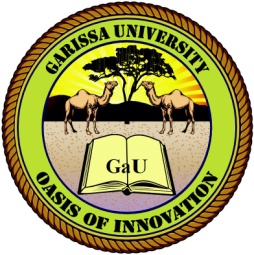 GARISSA UNIVERSITY UNIVERSITY EXAMINATION 2017/2018 ACADEMIC YEAR TWOTHIRD SEMESTER EXAMINATIONSCHOOL OF BUSINESS AND ECONOMICS FOR THE DEGREE OF BACHELOR OF BUSINESS MANAGEMENTCOURSE CODE: BBM 229COURSE TITLE: FINANCIAL ACCOUNTING IIEXAMINATION DURATION: 3 HOURSDATE: 08/08/18		                               TIME: 2.00-5.00 PMINSTRUCTION TO CANDIDATESThe examination has FIVE (5) questionsQuestion ONE (1) is COMPULSORY Choose any other THREE (3) questions from the remaining FOUR (4) questionsUse sketch diagrams to illustrate your answer whenever necessaryDo not carry mobile phones or any other written materials in examination roomDo not write on this paperThis paper consists of FIVE (5) printed pages               	please turn overQUESTION ONE (COMPULSORY)Abdi ltd had the following balances as at 31st Dec 2017.FURTHER INFORMATION The inventories at the close of business  on 31/Dec 2017 cost Ksh.5,162,000Land which is not depreciated is included in the trial balance at a value of 3000000;it is revalued at ksh3,000,000 and this revaluation is to be included in the financial statements  for the year ended 31/Dec/2017.Depreciation is to be provided for the year to 31th Dec 2017 at 2% p.a and 20% p.a on Building and plant and equipment respectively .Depreciation on building is on straight line method while depreciation of plant and equipment is on reducing balance basis.Depreciation is to be apportioned as follows:Cost of sales 40%Distribution  costs 40%Administrative expenses 20% Trade receivables include a debt ofksh 10000 which is to be written off. Irrevocable debts are to be classified as administrative expenses.Distribution costs ofksh 1800 owing at 31 Dec 2017 are to be provided forThe corporation tax charge for the year has been calculated asksh 1,475,000All of the operations are continuing operations.Required:Draft the statement of profit or loss and other comprehensive income for Abdi ltd for the year ended 31st Dec 2017.							                               [10 marks]Draft the statement of changes in equity for Abdi ltd for the year ended 31 Dec 2017.                      [5 marks]Draft the statement of financial position for Abdi ltd as at 31st Dec 2017                       [10 marks]QUESTION TWODifferentiate between memorandum of Association and article of Association                 [2 marks]Outline FOUR merits of a partnership business. 				                     [4 marks]Give 4 circumstances which may lead to dissolution of a limited company                       [4 marks]Differentiate between bonus issues and right issues. 				                     [2 marks]Briefly discuss THREE categories of classifying partners in a partnership business.                     [3 marks]QUESTION THREEMohammed and Fatuma are in a partnership sharing profits and losses 60 percent and 40 percent respectively.Net profit for the year ended 31 march 2002 isksh 42000.At 1st April 2001,the partners had the following balances.Capital Account [Ksh]                   Current Account [ Ksh.]	Mohamed         40000				2000	Fatuma		30000				400There was no change to the capital accounts during the year, interest is allowed on partners capital at the rate of eight per cent per year.Fatuma is entitled to a salary ofksh 16000 per year. On 30thSep 2001 (Half way through the year) partners drawings were made. Mohamedksh18000, Fatumaksh 24000 .There were no other drawings made. Interest is charged on partners drawing at the rate of ten per cent per year.There were no other drawings .Interest is changed on partners’ drawings at the rate of ten per cent per year.Required, prepareAppropriation Account for the two							       [10 marks]Prepare their adjusted current accounts						         [5 marks]QUESTION FOUR   (a)Explain the following terms as used in business studies Endowment policy							                     [2 marks]Life Assurance								                     [2 marks]Re-Insurance 								                     [2 marks]Insured									                     [2 marks]Third-party policy								                     [2 marks](b)The following balances were extracted from the books of Salama bakeries as at 30 April 2018.Required Prepare Salama’s manufacturing account as at 30 April 2018		                     [5 marks]QUESTION FIVEDifferentiate between ordinary shares and preference shares  in relation to limited companies.							                                                                     [4 marks]								                                                         Briefly explain the following terms in relation to business studies.		                     [3 marks]Limited PartnershipPrivatizationInsolvencyKamau and Njoroge are in partnership sharing the profits in the ratio 3:2 respectively.After crediting their accounts with interest on capital at the rate of 5% and monthly salary of sh 20000 and 15000 respectively ;interest on drawing is charged at 5%p.a .The trial balance as at 31st Dec 2017 after drawing profit and loss account was as followsKAMAU AND NJORONGE PATNERSHIP TRIAL BALANCEAS AT 31st DEC 2017		RequiredPrepare Kamau and Njoroge’s profit and loss appropriation Account		         [8 marks]Ksh, 000                 ksh, 000Ksh, 000                 ksh, 000Share capitalShare premiumTrade and other payablesLand & buildingLand &building Accumulated depreciation at 1/1/2017Plant and equipmentPlant & equipment accumulated depreciationTrade and other receivablesPrepayments	5% bank loan repayableCash and cash equivalentsRetained earnings at 1/1/2017Interest paidPurchasesDistribution costsAdministrative costInventories at 1/1/2017Dividends paidDr  8, 5005, 8004, 2351538520012, 9655, 4682, 9334, 285625Cr5, 0001, 5001, 8724242, 900            4, 0003, 875Share capitalShare premiumTrade and other payablesLand & buildingLand &building Accumulated depreciation at 1/1/2017Plant and equipmentPlant & equipment accumulated depreciationTrade and other receivablesPrepayments	5% bank loan repayableCash and cash equivalentsRetained earnings at 1/1/2017Interest paidPurchasesDistribution costsAdministrative costInventories at 1/1/2017Dividends paid45,41145,411DRCRKsh,000ksh,000CapitalOpening stockClosing stockManufacturing wagesPurchasesPrime costFactory DepreciationManufacturing ExpensesOpening work in progressClosing work in progressSalesDebtors1602008001, 6402,4001924161261204464,500200065006500DrCrCapital KamauNjorogeCurrent Accounts 	Kamau	NjorogeDrawings KamauNjorogeNet ProfitFixed AssetsLand /BuildingsLand/machinesMotor vehicleAccumulated DepreciationLand/Buildings             Land/Machines            Motor vehicleDebtorsStockCashCreditors	Ksh225, 000215, 000500, 000300, 000200, 000100, 000200, 000290, 000Ksh500, 000400, 00020, 00010, 000800, 000100, 00050, 00050, 000100, 0002030 0002030 000